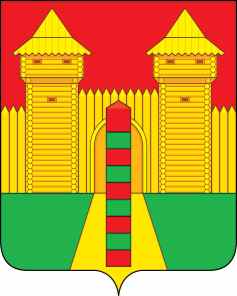 АДМИНИСТРАЦИЯ  МУНИЦИПАЛЬНОГО  ОБРАЗОВАНИЯ «ШУМЯЧСКИЙ   РАЙОН» СМОЛЕНСКОЙ  ОБЛАСТИП О С Т А Н О В Л Е Н И Еот    18.06.2021г.        № 263          п. ШумячиВ соответствии с Положением «О Почётной грамоте Администрации муниципального образования «Шумячский район» Смоленской области», утвержденным постановлением Администрации муниципального образования «Шумячский район» Смоленской области от 08.07.2010 г. № 106 (в редакции постановления Администрации муниципального образования «Шумячский район» Смоленской области                  от 28.02.2018 г. № 82), на основании ходатайства председателя правления Шумячского потребительского общества «Шумячи Хлеб» В.А. ЛазаревойАдминистрация муниципального образования «Шумячский район» Смоленской областиП О С Т А Н О В Л Я Е Т:Наградить Почётной грамотой Администрации муниципального образования «Шумячский район» Смоленской области Агееву Марину Владимировну, пекаря Шумячского потребительского общества «Шумячи Хлеб», за высокий профессионализм, достижение высоких производственных показателей в деле развития потребительской кооперации района и в связи с празднованием Международного Дня кооперативов.Глава  муниципального образования«Шумячский район» Смоленской области                                                 А.Н. ВасильевО награждении Почётной грамотой  Администрации муниципального образования «Шумячский район» Смоленской области М.В. Агеевой 